Securitatea Datelor Laboratorul nr.6 Atacuri SQL Injection           Nivel Mediu (BurpSuite) Cuprins Ce este SQL Injection?  Acest tip de atac constă în inserarea unui script de tip SQL (Structured Query Language) într-o aplicație web prin intermediul unei căsuțe de input. Mai simplu, dacă o persoana rău intenționată  găsește pe un site un formular de înscriere el va încerca să introducă acolo o comandă SQL care poate citi informații din baza de date.  În urma unui atac de succes se va putea face orice cu baza de date: inserare, actualizare, ștergere. Poate să execute operații de administrator și chiar să șteargă întreaga bază de date. Aplicații utilizate Damn Vulnerable Web Application – (aplicația asupra căreia se va realiza atacul) BurpSuite (Utilitar specific atacurilor de tipul Brute Force – ( utilitar din Pentest Box) • 	Mozilla Firefox 45.0 Demonstrație atac SQL Injection În pașii următori este descris un atac de tipul SQL Injection asupra aplicației DVWA – Security Level Medium Pasul 1) Ne conectăm la aplicația DVWA http://localhost/dvwa/login.php User: admin / password: password 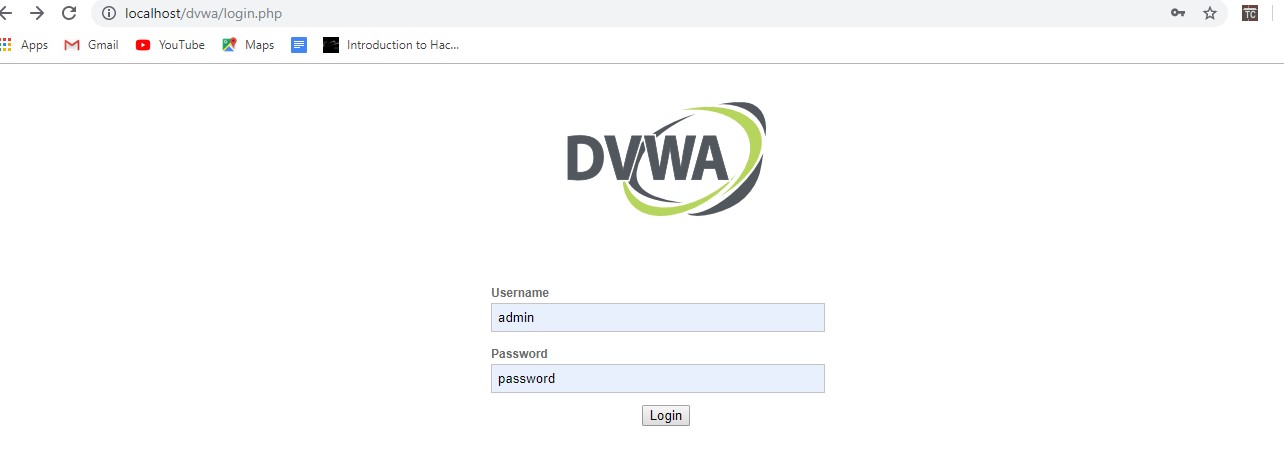 Pasul 2) Din tab-ul din partea stângă accesăm categoria DVWA Security – setăm nivelul de securitate Medium și apăsăm butonul Submit 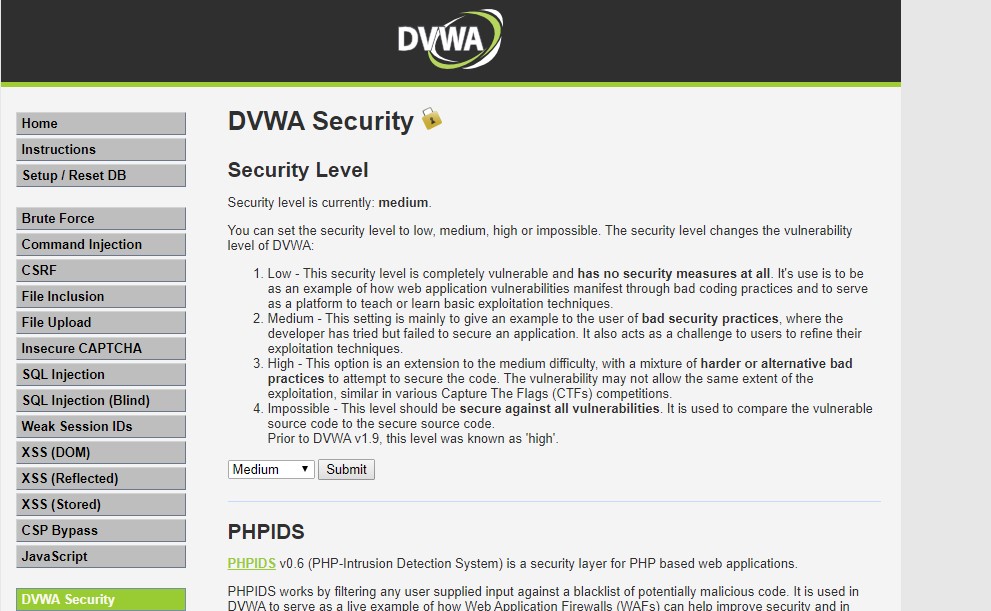 Pasul 3) Selectăm Sql Injection pentru a realiza atacurile de acest tip 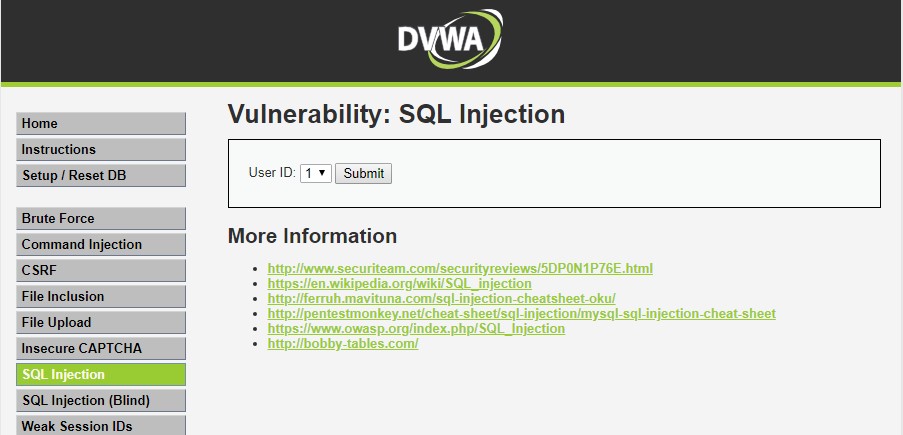    Pasul 4) Realizăm următoarele setări în browser Mozilla Firefox Selectăm din Meniu categoria Options 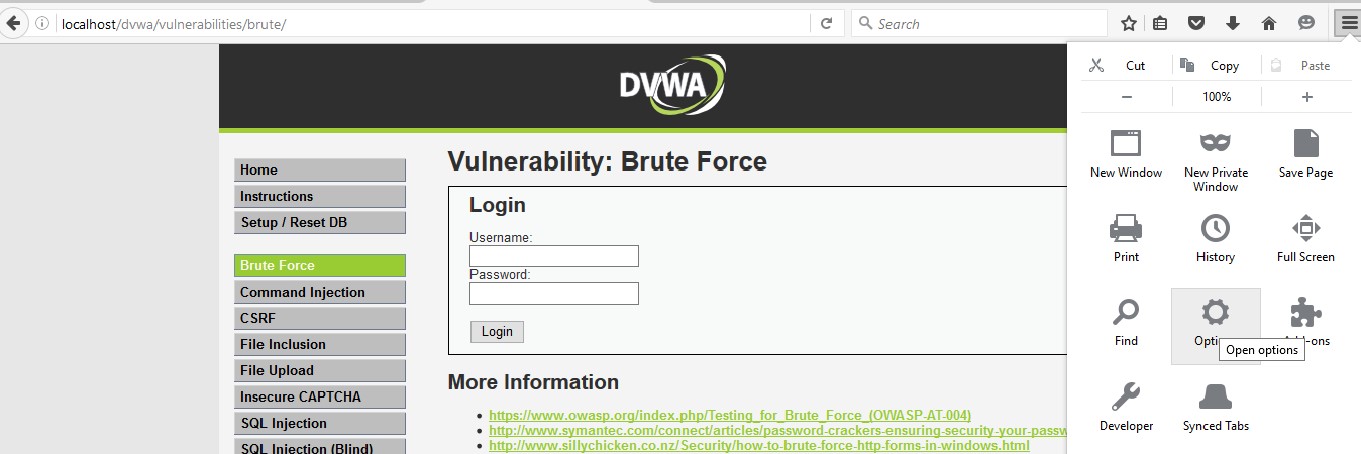 Din tab-ul din partea stângă selectăm Advanced → Network  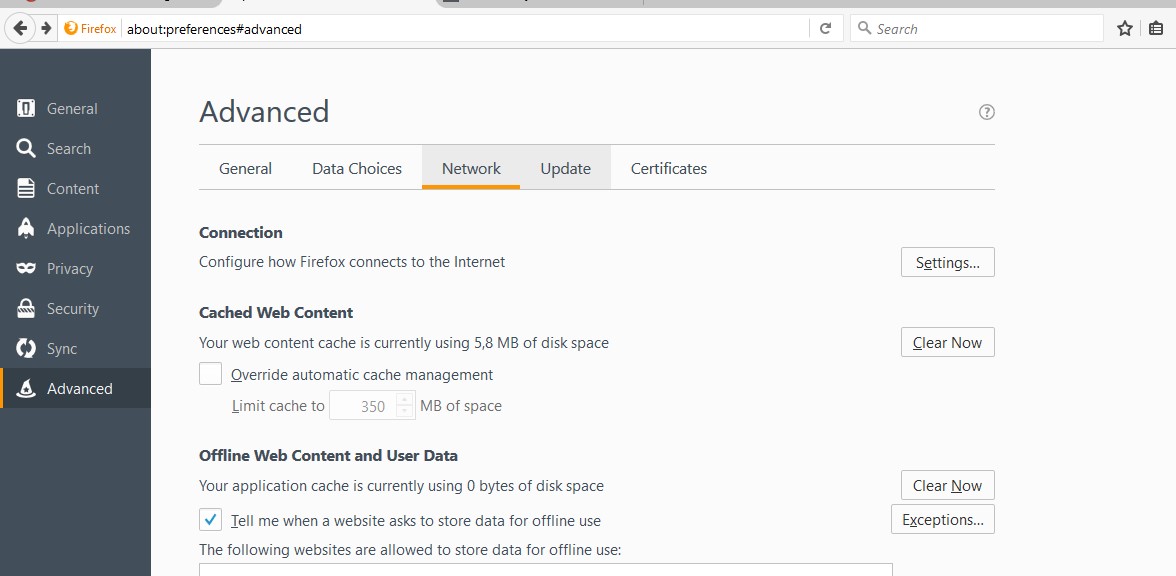 Dăm click pe Settings și la Connection Settings facem următoarele setări: o Bifăm Manual proxy configuration o HTTP Proxy: 127.0.0.1 o Port: 8080 o Bifăm Use this proxy server for all protocols o Click butonul OK 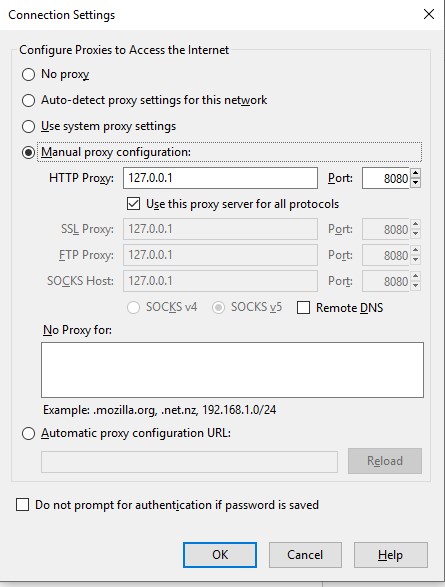 Pasul 5)  Pornim aplicația BurpSuite din Pentest Box scriem următoarea comandă în terminal: 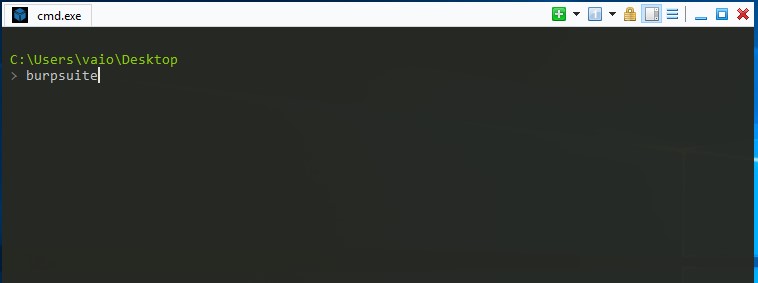 Pasul 6) La primirea mesajului din următoarea imagine apăsăm butonul OK 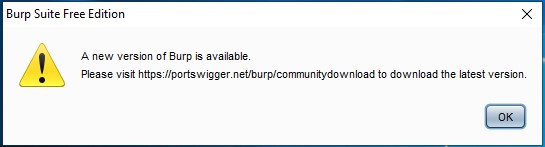 Pasul 7) Accesăm categoria Proxy → Options 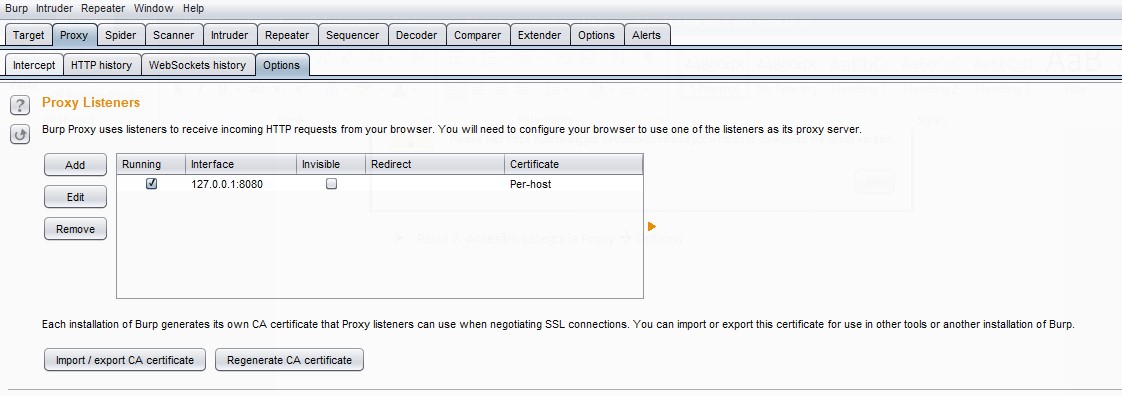 Pasul 8) Verificăm dacă sunt următoarele setări  Running – bifat Interface: 127.0.0.1:8080 Pasul 9) Accesăm aplicația DVWA și selectăm tab-ul SQL Injection 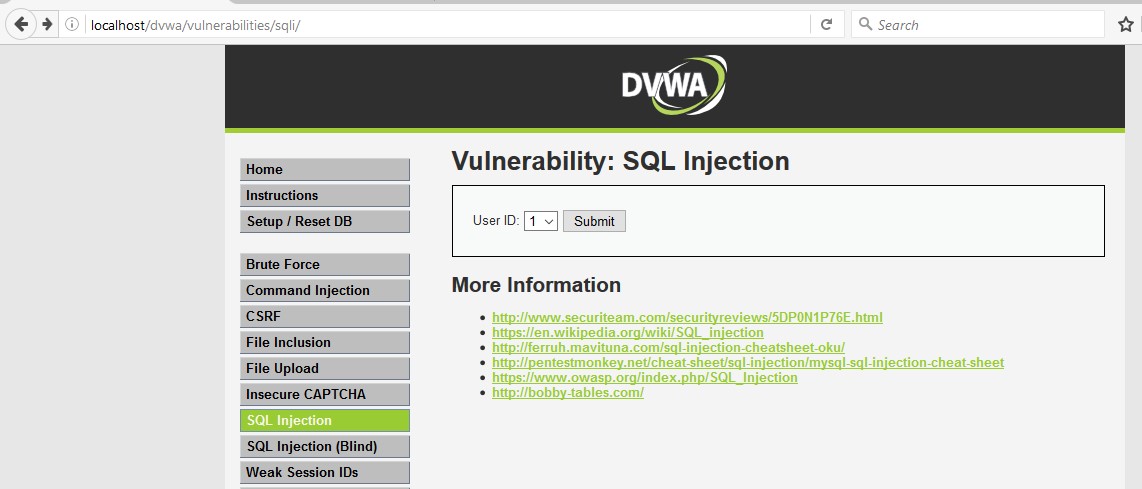 Pasul 10) Accesăm tool-ul Burp Suite și din gategoria Proxy → Intercept  setăm Intercept is on 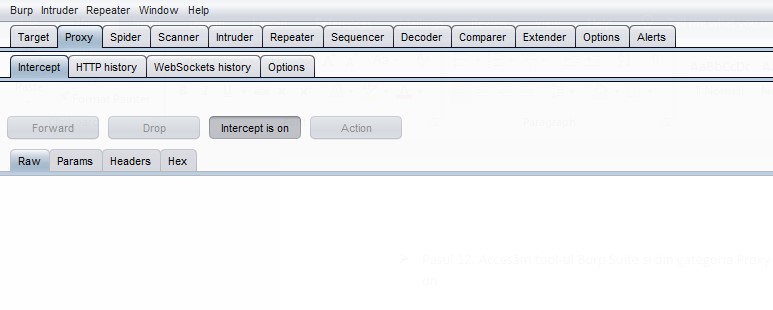 Pasul 11) Redeschidem Mozilla Firefox la pagina http://localhost/dvwa/vulnerabilities/sqli/ și apăsăm butonul Submit  Pasul 12) În tool-ul Burpsuite la Proxy → Intercept interceptăm  următorul text  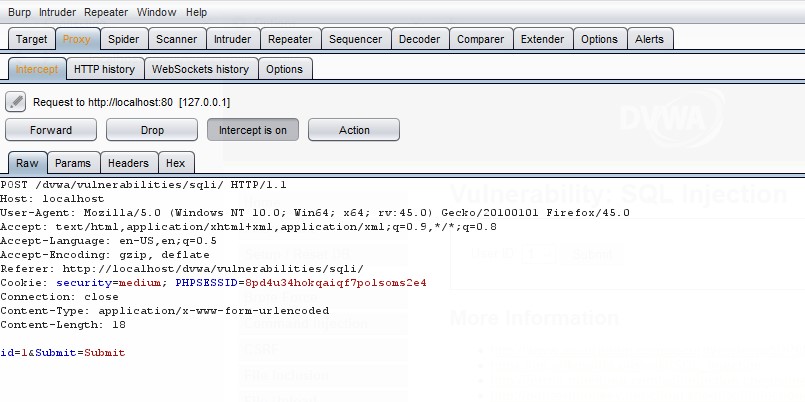 Pasul 13) Ultimul rând id=1&Submit=Submit îl înlocuim cu id=1 OR 1 =1&Submit=Submit și apăsăm butonul Forward 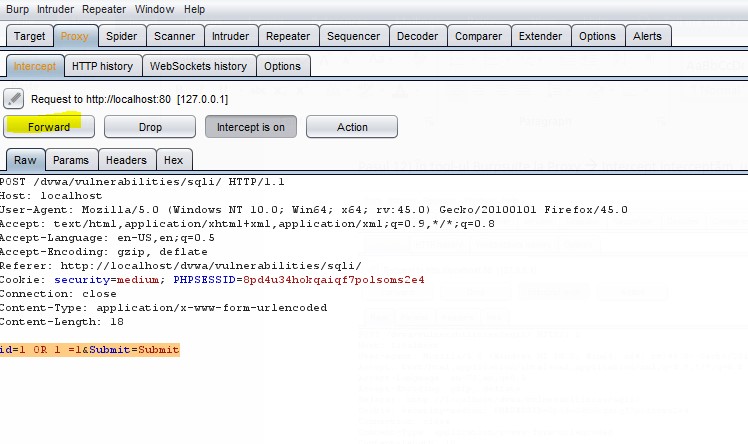 Pasul 14) În browser se afișează userii din baza de date 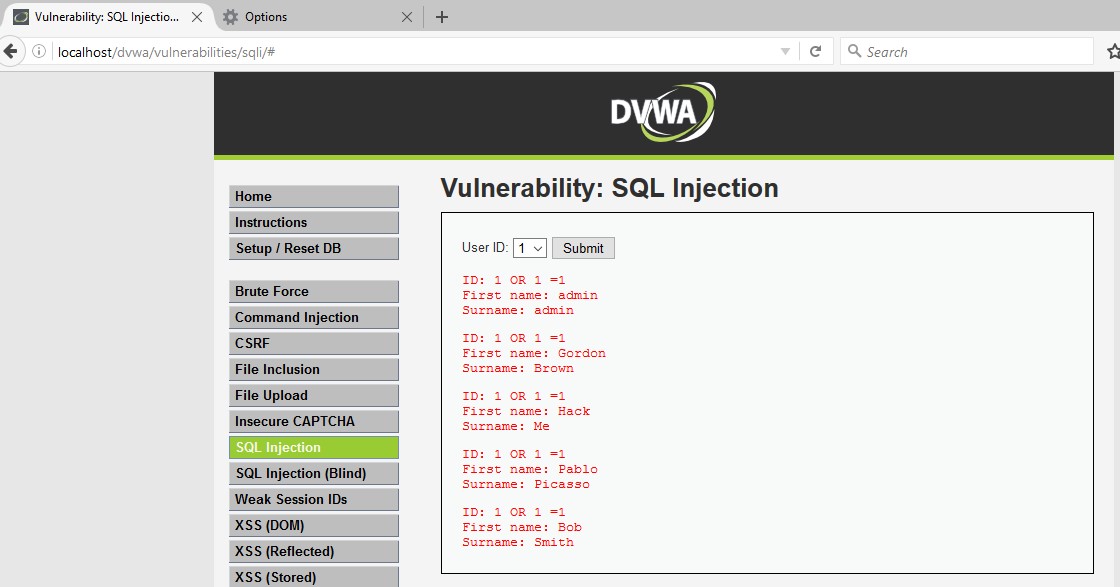 Pasul 15) Apăsăm butonul Submit 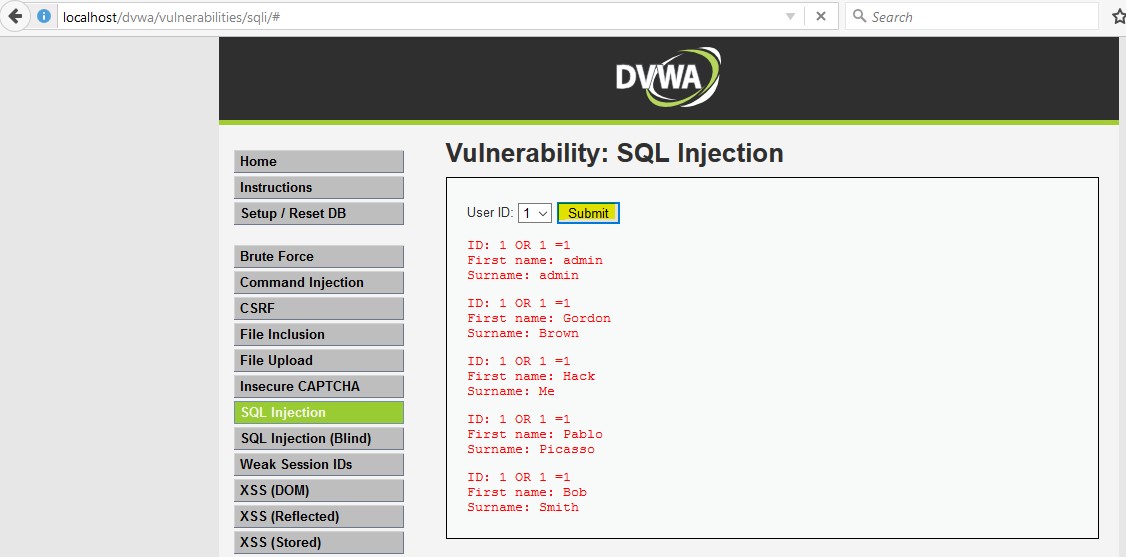 Pasul 16) În tool-ul Burpsuite la Proxy → Intercept interceptăm  următorul text  Pasul 17) Ultimul rând id=1&Submit=Submit îl înlocuim cu id=1 OR 1 =1 UNION SELECT  user, password from users&Submit=Submit și apăsăm butonul Forward 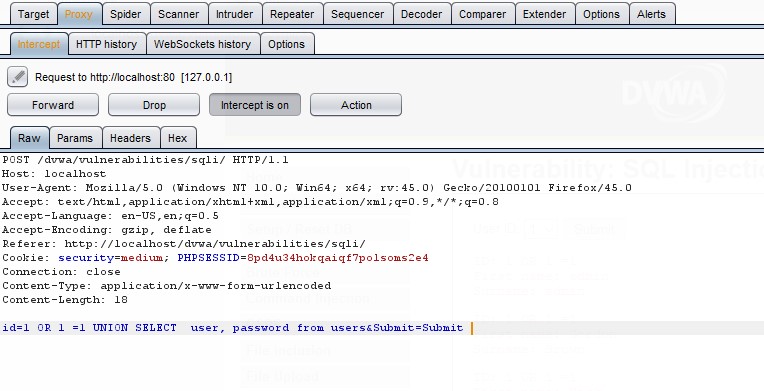 Pasul 18) În browserul Mozilla Firefox au fost identificate următoarele credențiale (parola este criptată md5) Pasul 20) Accesăm următorul link https://www.md5online.org/md5-decrypt.html prentru a decripta parola pentru user-ul: 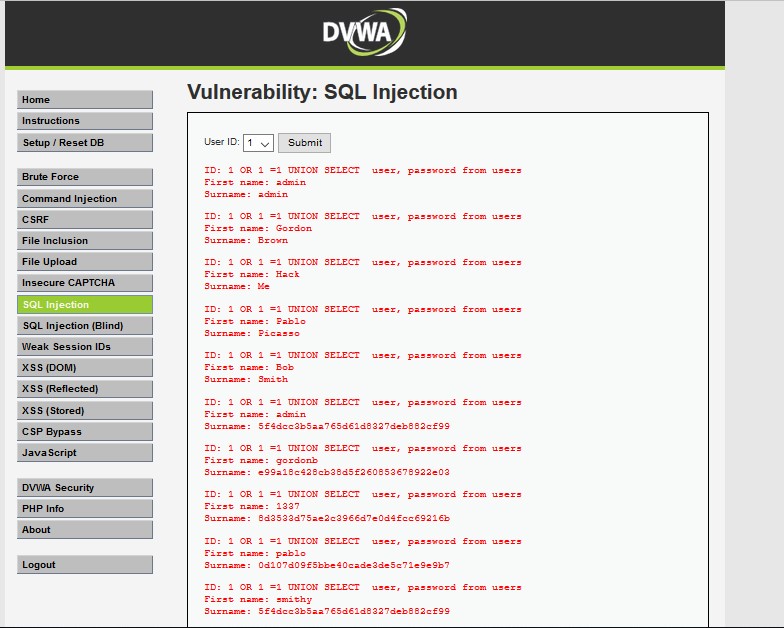 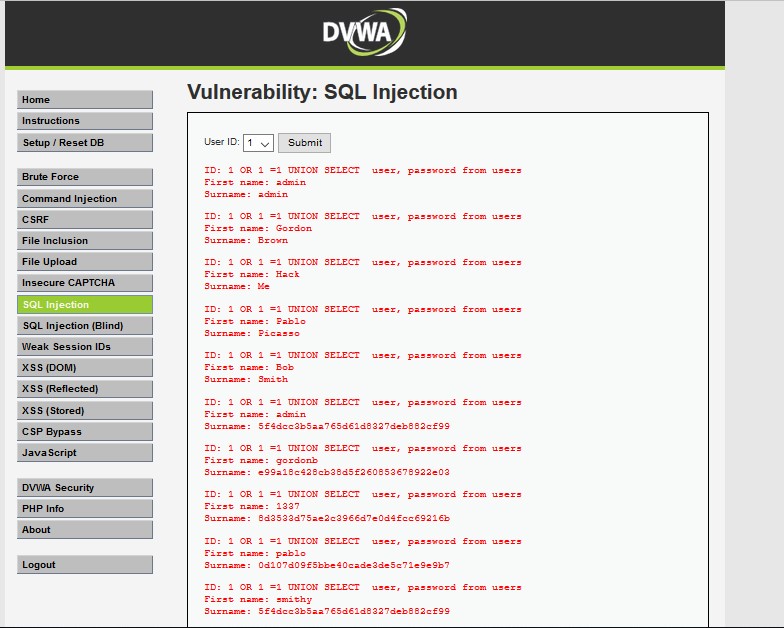 • admin(hash md5: 5f4dcc3b5aa765d61d8327deb882cf99) = password 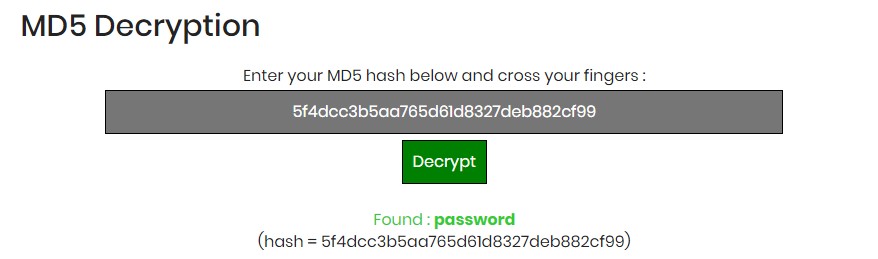 Temă 1) Aflați parola și pentru umrătorii useri: gordonb 1337 pablo smithy 